Nestes termos, pede deferimento.__________________, ______ de ___________________ de ________.(Local e data)_______________________________________(Assinatura)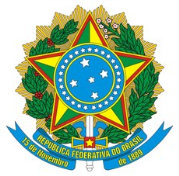 UNIVERSIDADE FEDERAL DO ESPÍRITO SANTOPró-Reitoria de Gestão de PessoasREQUERIMENTO Venho por meio deste requerer, na forma da lei, conforme informações constantes abaixo:Venho por meio deste requerer, na forma da lei, conforme informações constantes abaixo:Venho por meio deste requerer, na forma da lei, conforme informações constantes abaixo:Venho por meio deste requerer, na forma da lei, conforme informações constantes abaixo:Venho por meio deste requerer, na forma da lei, conforme informações constantes abaixo:Venho por meio deste requerer, na forma da lei, conforme informações constantes abaixo:1. Dados do Requerente1. Dados do Requerente1. Dados do Requerente1. Dados do Requerente1. Dados do Requerente1. Dados do RequerenteNome completo:Nome completo:Nome completo:Nome completo:Nome completo:Nome completo:Matrícula SIAPE:Matrícula SIAPE:CPF:CPF:CPF:CPF:Situação: (   ) Servidor Ativo   (   )  Aposentado   (   )  Pensionista  (    ) Outros:__________________________________Situação: (   ) Servidor Ativo   (   )  Aposentado   (   )  Pensionista  (    ) Outros:__________________________________Situação: (   ) Servidor Ativo   (   )  Aposentado   (   )  Pensionista  (    ) Outros:__________________________________Situação: (   ) Servidor Ativo   (   )  Aposentado   (   )  Pensionista  (    ) Outros:__________________________________Situação: (   ) Servidor Ativo   (   )  Aposentado   (   )  Pensionista  (    ) Outros:__________________________________Situação: (   ) Servidor Ativo   (   )  Aposentado   (   )  Pensionista  (    ) Outros:__________________________________2. Dados para contato (apenas para aqueles que não possuem vínculo funcional com a UFES).2. Dados para contato (apenas para aqueles que não possuem vínculo funcional com a UFES).2. Dados para contato (apenas para aqueles que não possuem vínculo funcional com a UFES).2. Dados para contato (apenas para aqueles que não possuem vínculo funcional com a UFES).2. Dados para contato (apenas para aqueles que não possuem vínculo funcional com a UFES).2. Dados para contato (apenas para aqueles que não possuem vínculo funcional com a UFES).Endereço completo:Endereço completo:Endereço completo:Endereço completo:Endereço completo:Endereço completo:Bairro:Bairro:Bairro:Bairro:Bairro:Bairro:Cidade:Cidade:Cidade:UF:CEP:CEP:Telefone residencial: (     ) Telefone residencial: (     ) Celular : (     ) Celular : (     ) Celular : (     ) Celular : (     ) E-mail:E-mail:E-mail:E-mail:E-mail:E-mail:3. RequerimentoDescrição detalhada da solicitação3. Documento (s)Encaminho em anexo o(s) documento(s) necessário(s).